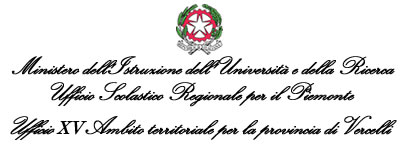 Ufficio Pensioni – Ufficio Gestione Personale Scolastico , Via Fratelli Giolito, 1 – 13100 VERCELLIProt. 521   c2 MIUR A00AT/5  1                                                      Vercelli , 16-03-2015Oggetto:2° Integrazione decreto  prot.146 del 29-1-2015 permessi straordinari retribuiti di cui all’art.3 del D.P.R. 23/8/1988, n. 395 riguardanti il diritto    allo studio - Anno solare 2015IL DIRIGENTEDECRETALa concessione dei seguenti permessi  per il diritto allo studioIl presente provvedimento, come previsto dall’art. 5 del C.I.R. del 14/11/2013 viene affisso all’Albo e pubblicato sul sito Internet di questo ufficio .Eventuali reclami dovranno essere proposti, per il tramite della scuola di servizio, entro 5 giorni dalla notifica del presente provvedimento.Per il DirigenteAntonio Cataniafirma autografa sostituita a mezzo stampa,ai sensi dell’art.3, co. 2, del D.Lgs 12.02.1993 n.39.Ufficio Gestione Personale Scolastico                                                            Rif. Picco Germana 0161/228747 – germana.picco.vc@istruzione.it 	Paolo FerrarisNumero di telefono: 0161 – 228750, Fax: 0161 – 228759VisteLe domande presentata dai seguenti docenti all’USP di Vercelli relativa alla concessione dei permessi di diritto allo studio  anno solare  2015VistaLa regolarità delle domandeNUZZOSIMONE02/08/1976DOC.2°IND.RICONV.100LEONE ISABELLA03/10/1965DOC.2°IND.CLIL70ZARINOMARIA ROSA11/12/1961DOC.2°IND.CLIL70RAVAANTONELLA14/04/1962DOC.2°IND.CLIL70MARAZZIRAFFAELLA20/03/1970DOC.2°IND.SOSTEGNO100IOZZIAMARIATERESA13/02/1989DOC.1°det.TFA100REYILARIA21/04/1975DOC.1°det.ore restituite19CIULLOIRENE17/04/1966DOC.1°det.ore restituite50BRANCACCIOALESSANDRA31/12/1983DOC.1°det.ore restituite100FECCHIOMARCO30/08/1982DOC.1°det.ore restituite100